Clothes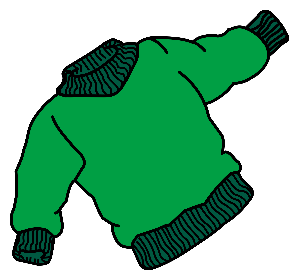 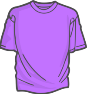 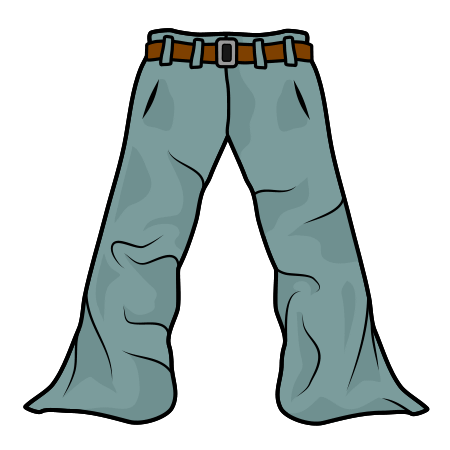 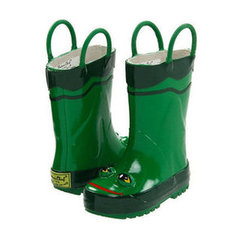 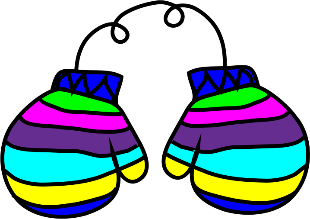 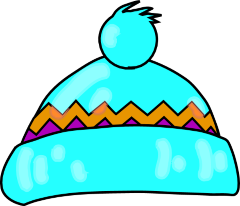 Rainbow Room Weekly Lesson Plans for November 30-December 4, 2020MondayTuesdayWednesdayThursdayFridayConceptWe wear clothes to keep our bodies warm.When we go outside we wear coats.Hats and Gloves are worn to help keep us warm in the winter.Shoes protect and keep our feet warm.St. Nicholas Day!Circle Time and StoryWelcome SongsName/Letter Recognition GameBook: Caps for Sale by Esphyr SlobodkinaBook: Corduroy by Don FreemanBook: Ella Gets Dressed by Margaret Chodos IrvineBook: The Snowy Day by Ezra Jack KeatsBook: The Potty Book by Alyssa Satin CapucilliListening for St. NicholasDiscovery ActivitiesBristle BlocksGearsStencils with Colored PencilsTable Blocks Puzzles Magnet Tiles Natural Wood BlocksBristle BlocksPyramid StackersDrawing with MarkersArtWater Color PaintingsButton Collage Dressing Paper DollsMittensRain BootsMusic Interaction and Group GamesSong: Flip Flap JackSong: Color of Your ClothesSong: Down By The BaySong: This is the Way We Wash Our ClothesActivity: St. Nicholas Visit